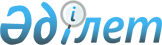 О внесении изменений и дополнений в решение областного маслихата от 21 декабря 2009 года № 232 "Об областном бюджете на 2010-2012 годы"
					
			С истёкшим сроком
			
			
		
					Решение маслихата Актюбинской области от 9 апреля 2010 года № 293. Зарегистрировано Департаментом юстиции Актюбинской области 05 мая 2010 года за № 3333. Утратило силу в связи с истечением срока действия - письмом маслихата Актюбинской области от 5 июля 2011 года № 07-01-02/255.
      Сноска. Утратило силу в связи с истечением срока действия - письмом маслихата Актюбинской области от 05.07.2011 № 07-01-02/255.
      В соответствии с пунктом 2 статьи 8, подпунктом 4 пункта 2 и  пунктом 4 статьи 106 Бюджетного кодекса Республики Казахстан от 4 декабря 2008 года № 95, со статьей 6 Закона Республики Казахстан от 23 января 2001 года № 148 "О местном государственном управлении и самоуправлении в Республике Казахстан" и Закона Республики Казахстан от 29 марта 2010 года № 259 "О внесении изменений и дополнений в Закон Республики Казахстан "О республиканском бюджете на 2010-2012 годы"" областной маслихат РЕШАЕТ:
      1. Внести в решение областного маслихата от 21 декабря 2009 года № 232 "Об областном бюджете на 2010-2012 годы", зарегистрированное в Реестре государственной регистрации нормативных правовых актов за № 3309, опубликованное в газетах "Актобе" и "Актюбинский вестник" от 26 января 2010 года № 12-13 (с учетом, внесенных в него изменений и дополнений решением областного маслихата от 11 февраля 2010 года № 279 "О внесении изменений и дополнений в решение областного маслихата от 21 декабря 2009 года № 232 "Об областном бюджете на 2010-2012 годы", зарегистрированное в Реестре государственной регистрации нормативных правовых актов за № 3329, опубликованное в газетах "Актобе" и "Актюбинский вестник" от 16 марта 2010 года № 36-37) следующие изменения и дополнения:
      1) в пункте 1:
      в подпункте 1):
      доходы -
      цифры "75 798 860,5" заменить цифрами "83 754 404,5",
      в том числе по:
      налоговым поступлениям -
      цифры "21 694 945" заменить цифрами "28 181 722";
      неналоговым поступлениям -
      цифры "98 695" заменить цифрами "1 498 695";
      поступлениям трансфертов -
      цифры "54 005 220,5" заменить цифрами "54 073 987,5";
      в подпункте 2):
      затраты -
      цифры "77 834 985,4" заменить цифрами "86 059 641,6";
      в подпункте 3):
      чистое бюджетное кредитование -
      цифры "-202 105" заменить цифрами "-202 105,1",
      в том числе:
      бюджетные кредиты -
      цифры "1 551 326" заменить цифрами "1 751 326";
      погашение бюджетных кредитов -
      цифры "1 753 431" заменить цифрами "1 953 431,1";
      в подпункте 4):
      сальдо по операциям с финансовыми активами -
      цифры "507 150" заменить цифрами "425 150",
      в том числе:
      приобретение финансовых активов -
      цифры "507 150" заменить цифрами "425 150";
      в подпункте 5):
      дефицит бюджета -
      цифры "- 2 341 169,9" заменить цифрами "- 2 528 282";
      в подпункте 6):
      финансирование дефицита бюджета -
      цифры "2 341 169,9" заменить цифрами "2 528 282".
      2) в пункте 5:
      цифры "3 357 586" заменить цифрами "3 346 586".
      3) в пункте 6:
      в части абзаца 1:
      цифры "2 887 545" заменить цифрами "1 843 682";
      в части абзаца 3:
      цифры "585 061" заменить цифрами "604 646";
      в части абзаца 4:
      цифры "5 447 166" заменить цифрами "5 587 105";
      в части абзаца 5:
      цифры "59 980" заменить цифрами "61 942";
      в части абзаца 6:
      цифры "54 428" заменить цифрами "56 469".
      4) в пункте 10:
      цифры "12 747 957" заменить цифрами "11 962 357", в том числе:
      цифры "1 297 422" заменить цифрами "1 314 722";
      цифры "996 706" заменить цифрами "305 206";
      цифры "1 521 467" заменить цифрами "1 555 767";
      цифры "184 073" заменить цифрами "104 073";
      цифры "1 402 365" заменить цифрами "1 411 765";
      цифры "2 146 918" заменить цифрами "2 071 818".
      5) в пункте 11:
      в части абзаца 1:
      цифры "303 186" заменить цифрами "315 016";
      в части абзаца 2:
      цифры "282 948" заменить цифрами "294 899";
      в части абзаца 5:
      цифры "636 578" заменить цифрами "538 455";
      абзацы 9 и 10 изложить в следующей редакции:
      "225 587 тысяч тенге - на выплату единовременной материальной помощи участникам и инвалидам Великой Отечественной войны, а также лицам, приравненным к ним, военнослужащим, в том числе, уволенным в запас (отставку), проходившим военную службу в период с 22 июня 1941 года по 3 сентября 1945 года в воинских частях, учреждениях, в военно-учебных заведениях, не входивших в состав действующей армии, награжденным медалью "За Победу над Германией в Великой Отечественной войне 1941-1945 гг." или медалью "За победу над Японией", лицам, проработавшим (прослужившим) не менее шести месяцев в тылу в годы Великой Отечественной войны, к 65-летию Победы в Великой Отечественной войне";
      "16 391 тысяча тенге - на обеспечение проезда участникам и инвалидам Великой Отечественной войны по странам Содружества Независимых Государств, по территории Республики Казахстан, а также оплаты им и сопровождающим их лицам расходов на питание, проживание, проезд для участия в праздничных мероприятиях в городах Москве, Астане к 65-летию Победы в Великой Отечественной войне";
      в части абзаца 11:
      цифры "152 683" заменить цифрами "158 643";
      в части абзаца 13:
      цифры "271 829" заменить цифрами "280 217";
      и дополнить абзацами следующего содержания:
      "2 416 тысяч тенге - на проведение операции "Мак";
      "452 995 тысяч тенге - на реализацию государственного образовательного заказа в дошкольных организациях образования".
      6) в пункте 14:
      цифры "829 290" заменить цифрами "864 605",
      в том числе:
      цифры "382 044" заменить цифрами "417 359".
      7) в пункте 18:
      цифры "908 077" заменить цифрами "921 956", в том числе:
      цифры "307 719 " заменить цифрами "321 598".
      8) в пункте 19:
      цифры "131 609" заменить цифрами "197 642".
      9) в пункте 20:
      цифры "1 787" заменить цифрами "1 805".
      10) дополнить пунктом 25-1 следующего содержания:
      "Учесть в областном бюджете на 2010 год поступление целевых трансфертов на развитие из республиканского бюджета на строительство новых объектов образования в сумме 459 028 тысяч тенге".
      11) в пункте 26:
      в части абзаца 4:
      цифры "52 514" заменить цифрами "55 616";
      в части абзаца 5:
      цифры "324 676" заменить цифрами "332 831";
      в части абзаца 7:
      цифры "1 374 261" заменить цифрами "1 874 711";
      в части абзаца 9:
      цифры "107 023" заменить цифрами "370 592";
      в части абзаца 10:
      цифры "598 940" заменить цифрами "714 652";
      в части абзаца 11:
      цифры "50 000" заменить цифрами "350 000";
      в части абзаца 12:
      цифры "100 000" заменить цифрами "300 000";
      в части абзаца 14:
      цифры "150 000" заменить цифрами "446 038";
      в части абзаца 15:
      цифры "200 000" заменить цифрами "1 059 200";
      в части абзаца 16:
      цифры "150 000" заменить цифрами "152 000"
      и дополнить абзацами следующего содержания:
      "на выплату заработной платы работникам бюджетной сферы - 304 709 тысяч тенге;
      на техническое обслуживание пунктов общественного доступа - 3 780 тысяч тенге;
      на капитальный ремонт административного здания - 60 000 тысяч тенге;
      на реализацию Государственной программы "Балапан" - 487 200 тысяч тенге;
      на проведение областной молодежной марафон - эстафеты "Расцвет села- расцвет Казахстана" - 310 992 тысячи тенге;
      на благоустройство населенных пунктов области - 44 500 тысяч тенге;
      на развитие объектов спорта - 89 413 тысяч тенге;
      на разработку генерального плана населенных пунктов - 3 000 тысяч тенге;
      на ремонт дорог - 78 272 тысячи тенге".
      12) приложения 1, 2, 3 к указанному решению изложить в редакции согласно приложениям 1, 2, 3 к настоящему решению.
      2. Настоящее решение вводится в действие с 1 января 2010 года. Областной бюджет на 2010 год Областной бюджет на 2011 год Областной бюджет на 2012 год
					© 2012. РГП на ПХВ «Институт законодательства и правовой информации Республики Казахстан» Министерства юстиции Республики Казахстан
				
Председатель сессии
Секретарь
областного маслихата
областного маслихата
Б. АМАНБАЕВ
Б. УРДАБАЕВПриложение 1
к решению областного маслихата
от 9 апреля 2010 года № 293
Кат
его
рия
Кла
сс
Подк
ласс
Наименование 
Сумма
(тыс.тенге)
1 
2 
3
4
5
I. Доходы
83 754 404,5 
1
Налоговые поступления
28 181 722 
01
Подоходный налог
7 365 954 
2
Индивидуальный подоходный налог
7 365 954 
03
Социальный налог
6 346 849 
1
Социальный налог
6 346 849 
05
Внутренние налоги на товары, работы и услуги
14 468 919 
3
Поступления за использование природных и других ресурсов
14 468 919 
2
Неналоговые поступления
1 498 695 
01
Доходы от государственной собственности
60 065 
5
Доходы от аренды имущества, находящегося в государственной собственности
9 650 
7
Вознаграждения по кредитам, выданным из государственного бюджета
50 415 
04
Штрафы, пеня, санкции, взыскания, налагаемые государственными учреждениями, финансируемыми из государственного бюджета, а также содержащимися и финансируемыми из бюджета (сметы расходов) Национального Банка Республики Казахстан 
1 300 
1
Штрафы, пеня, санкции, взыскания, налагаемые государственными учреждениями, финансируемыми из государственного бюджета, а также содержащимися и финансируемыми из бюджета (сметы расходов) Национального Банка Республики Казахстан, за исключением поступлений от организаций нефтяного сектора 
1 300 
06
Прочие неналоговые поступления
1 437 330 
1
Прочие неналоговые поступления
1 437 330 
4
Поступления трансфертов
54 073 987,5 
01
Трансферты из нижестоящих органов государственного управления
3 632 126,5 
2
Трансферты из районных (городских) бюджетов
3 632 126,5 
02
Трансферты из вышестоящих органов государственного управления
50 441 861 
1
Трансферты из республиканского бюджета
50 441 861 
Функ.групп
а
Функ. подгр
уппа
Адми
нист
рато
р
Прог
рамм
а
Наименование 
Сумма
(тыс.тенге)
1
2
3
4
5
6
II. Затраты
86 059 641,6
01
Государственные услуги общего характера
935 760
1
Представительные, исполнительные и другие органы, выполняющие общие функции государственного управления
705 797
110
Аппарат маслихата области
35 256
001
Услуги по обеспечению деятельности маслихата области
35 256
120
Аппарат акима области
670 541
001
Услуги по обеспечению деятельности акима области
276 824
002
Создание информационных систем
46 220
003
Организация деятельности центров обслуживания населения по предоставлению государственных услуг физическим и юридическим лицам по принципу "одного окна"
280 217
005
Материально-техническое оснащение государственных органов
3 500
113
Целевые текущие трансферты из местных бюджетов
63 780
2
Финансовая деятельность
135 625
257
Управление финансов области
135 625
001
Услуги по реализации государственной политики в области исполнения местного бюджета и управления коммунальной собственностью
84 169
003
Организация работы по выдаче разовых талонов и обеспечение полноты сбора сумм от реализации разовых талонов
39 741
009
Организация приватизации коммунальной собственности
2 000
010
Учет, хранение, оценка и реализация имущества, поступившего в коммунальную собственность
5 000
014
Материально-техническое оснащение государственных органов
4 715
5
Планирование и статистическая деятельность
94 338
258
Управление экономики и бюджетного планирования области
94 338
001
Услуги по реализации государственной политики в области формирования и развития экономической политики, системы государственного планирования и управления области
89 654
006
Материально-техническое оснащение государственных органов
4 684
02
Оборона
93 537
1
Военные нужды
32 806
02
1
250
Управление по мобилизационной подготовке, гражданской обороне, организации предупреждения и ликвидации аварий и стихийных бедствий области
32 806
003
Мероприятия в рамках исполнения всеобщей воинской обязанности 
4 884
007
Подготовка территориальной обороны и территориальная оборона областного масштаба 
27 922
2
Организация работы по чрезвычайным ситуациям 
60 731
250
Управление по мобилизационной подготовке, гражданской обороне, организации предупреждения и ликвидации аварий и стихийных бедствий области
60 731
001
Услуги по реализации государственной политики на местном уровне в области мобилизационной подготовки, гражданской обороны, организации предупреждения и ликвидации аварий и стихийных бедствий
39 272
005
Мобилизационная подготовка и мобилизация областного масштаба 
20 759
010
Материально-техническое оснащение государственных органов
700
03
Общественный порядок, безопасность, правовая, судебная, уголовно-исполнительная деятельность
3 139 316
1
Правоохранительная деятельность
3 139 316
252
Исполнительный орган внутренних дел, финансируемый из областного бюджета
2 841 438
001
Услуги по реализации государственной политики в области обеспечения охраны общественного порядка и безопасности на территории области
2 555 592
002
Организация работы медвытрезвителей и подразделений полиции, организующих работу медвытрезвителей
25 376
003
Поощрение граждан, участвующих в охране общественного порядка
3 886
006
Капитальный ремонт зданий, помещений и сооружений государственных органов
25 000
011
Материально-техническое оснащение государственных органов
93 500
012
Организация временной изоляции, адаптации и реабилитации несовершеннолетних 
26 575
013
Услуги по размещению лиц, не имеющих определенного места жительства и документов
36 617
014
Организация содержания лиц, арестованных в административном порядке
26 691
015
Организация содержания служебных животных 
45 785
016
Проведение операции "Мак"
2 416
03
1
271
Управление строительства области 
297 878
003
Развитие объектов органов внутренних дел
297 878
04
Образование
13 567 645,5
1
Дошкольное воспитание и обучение
452 995
261
Управление образования области
452 995
027
Целевые текущие трансферты бюджетам районов (городов областного значения) на реализацию государственного образовательного заказа в дошкольных организациях образования
452 995
2
Начальное, основное среднее и общее среднее образование
2 789 123,4
260
Управление туризма, физической культуры и спорта области
1 037 730,4
006
Дополнительное образование для детей и юношества по спорту
1 037 730,4
261
Управление образования области
1 751 393
003
Общеобразовательное обучение по специальным образовательным учебным программам
692 007
006
Общеобразовательное обучение одаренных детей в специализированных организациях образования
448 645
018
Целевые текущие трансферты бюджетам районов (городов областного значения) на содержание вновь вводимых объектов образования
350 515
048
Целевые текущие трансферты бюджетам районов (городов областного значения) на оснащение учебным оборудованием кабинетов физики, химии, биологии в государственных учреждениях основного среднего и общего среднего образования
110 619,0
058
Целевые текущие трансферты бюджетам районов (городов областного значения) на создание лингафонных и мультимедийных кабинетов в государственных учреждениях начального, основного среднего и общего среднего образования
149 607,0
4
Техническое и профессиональное, послесреднее образование
2 579 342,0
253
Управление здравоохранения области
146 492,0
043
Подготовка специалистов в организациях технического и профессионального, послесреднего образования 
146 492,0
261
Управление образования области
2 432 850,0
024
Подготовка специалистов в организациях технического и профессионального образования
1 073 759,0
04
5
261
025
Подготовка специалистов в организациях послесреднего образования
1 359 091,0
5
Переподготовка и повышение квалификации специалистов 
772 004,1
252
Исполнительный орган внутренних дел, финансируемый из областного бюджета
46 134
007
Повышение квалификации и переподготовка кадров
46 134
253
Управление здравоохранения области
32 551
003
Повышение квалификации и переподготовка кадров 
32 551
261
Управление образования области
693 319,1
010
Повышение квалификации и переподготовка кадров 
312 807
060
Подготовка и переподготовка кадров
380 512,1
9
Прочие услуги в области образования
6 974 181
261
Управление образования области
3 529 842
001
Услуги по реализации государственной политики на местном уровне в области образования 
61 915
004
Информатизация системы образования в областных государственных учреждениях образования 
14 582
005
Приобретение и доставка учебников, учебно-методических комплексов для областных государственных учреждений образования
21 573
007
Проведение школьных олимпиад, внешкольных мероприятий и конкурсов областного масштаба
58 347
008
Капитальный, текущий ремонт объектов образования в рамках реализации стратегии региональной занятости и переподготовки кадров
195 000
011
Обследование психического здоровья детей и подростков и оказание психолого-медико-педагогической консультативной помощи населению
88 187
012
Реабилитация и социальная адаптация детей и подростков с проблемами в развитии
55 658
014
Материально-техническое оснащение государственных органов
1 290
016
Целевые текущие трансферты из республиканского бюджета бюджетам районов (городов областного значения) на капитальный, текущий ремонт объектов образования в рамках реализации стратегии региональной занятости и переподготовки кадров
421 500
017
Целевые текущие трансферты из областного бюджета бюджетам районов (городов областного значения) на капитальный, текущий ремонт объектов образования в рамках реализации стратегии региональной занятости и переподготовки кадров
105 350
04
9
261
022
Целевые текущие трансферты из республиканского бюджета бюджетам районов (городов областного значения) на обеспечение учебными материалами дошкольных организаций образования, организаций среднего, технического и профессионального, послесреднего образования, институтов повышения квалификации по предмету "Самопознание"
68 993
113
Целевые текущие трансферты из местных бюджетов
2 437 447
271
Управление строительства области 
3 444 339
007
Целевые трансферты на развитие из республиканского бюджета бюджетам районов (городов областного значения) на строительство и реконструкцию объектов образования 
895 028
008
Целевые трансферты на развитие из областного бюджета бюджетам районов (городов областного значения) на строительство и реконструкцию объектов образования 
1 874 711
037
Строительство и реконструкция объектов образования 
674 600
05
Здравоохранение
17 062 664,4
2
Охрана здоровья населения
377 234
253
Управление здравоохранения области
377 234
005
Производство крови, ее компонентов и препаратов для местных организаций здравоохранения 
100 510
006
Услуги по охране материнства и детства
150 489
007
Пропаганда здорового образа жизни 
124 768
017
Приобретение тест-систем для проведения дозорного эпидемиологического надзора
1 467
3
Специализированная медицинская помощь
3 326 656,4
253
Управление здравоохранения области
3 326 656,4
009
Оказание медицинской помощи лицам, страдающим туберкулезом, инфекционными, психическими заболеваниями и расстройствами
2 340 969,4
019
Обеспечение больных туберкулезом противотуберкулезными препаратами
98 953
020
Обеспечение больных диабетом противодиабетическими препаратами
161 526
021
Обеспечение онкологических больных химиопрепаратами
238 452
022
Обеспечение больных с почечной недостаточностью лекарственными средствами, диализаторами, расходными материалами и больных после трансплантации почек лекарственными средствами
116 708
05
3
253
026
Обеспечение факторами свертывания крови при лечении взрослых, больных гемофилией
118 501
027
Централизованный закуп вакцин и других медицинских иммунобиологических препаратов для проведения иммунопрофилактики населения
223 313
036
Обеспечение тромболитическими препаратами больных с острым инфарктом миокарда
28 234
4
Поликлиники
4 569 137
253
Управление здравоохранения области
4 569 137
010
Оказание амбулаторно-поликлинической помощи населению за исключением медицинской помощи, оказываемой из средств республиканского бюджета
3 685 549
014
Обеспечение лекарственными средствами и специализированными продуктами детского и лечебного питания отдельных категорий населения на амбулаторном уровне
883 588
5
Другие виды медицинской помощи
754 984
253
Управление здравоохранения области
754 984
011
Оказание скорой медицинской помощи и санитарная авиация
722 214
029
Областные базы спецмедснабжения
32 770
9
Прочие услуги в области здравоохранения 
8 034 653
253
Управление здравоохранения области
2 011 458
001
Услуги по реализации государственной политики на местном уровне в области здравоохранения
61 575
002
Капитальный, текущий ремонт объектов здравоохранения в рамках реализации стратегии региональной занятости и переподготовки кадров
292 100
008
Реализация мероприятий по профилактике и борьбе со СПИД в Республике Казахстан
27 566
013
Проведение патологоанатомического вскрытия
65 944
016
Обеспечение граждан бесплатным или льготным проездом за пределы населенного пункта на лечение
9 560
018
Информационно-аналитические услуги в области здравоохранения
42 448
028
Содержание вновь вводимых объектов здравоохранения
315 016
031
Материально-техническое оснащение государственных органов здравоохранения 
1 978
032
Капитальный ремонт зданий, помещений и сооружений медицинских организаций здравоохранения 
300 000
033
Материально-техническое оснащение медицинских организаций здравоохранения
895 271
05
9
271
Управление строительства области 
6 023 195
038
Строительство и реконструкция объектов здравоохранения
6 023 195
06
Социальная помощь и социальное обеспечение 
1 920 865
1
Социальное обеспечение
814 983
256
Управление координации занятости и социальных программ области
450 773
002
Предоставление специальных социальных услуг для престарелых и инвалидов в медико-социальных учреждениях (организациях) общего типа
179 715
013
Предоставление специальных социальных услуг для инвалидов с психоневрологическими заболеваниями, в психоневрологических медико-социальных учреждениях (организациях)
271 058
261
Управление образования области
364 210
015
Социальное обеспечение сирот, детей, оставшихся без попечения родителей
364 210
2
Социальная помощь
975 670
256
Управление координации занятости и социальных программ области
975 670
003
Социальная поддержка инвалидов 
87 183
020
Целевые текущие трансферты бюджетам районов (городов областного значения) на выплату государственной адресной социальной помощи и ежемесячного государственного пособия на детей до 18 лет в связи с ростом размера прожиточного минимума
104 709
027
Целевые текущие трансферты бюджетам районов (городов областного значения) на расширение программы социальных рабочих мест и молодежной практики
444 000
029
Целевые текущие трансферты из республиканского бюджета бюджетам районов (городов областного значения) на обеспечение проезда участникам и инвалидам Великой Отечественной войны по странам Содружества Независимых Государств, по территории Республики Казахстан, а также оплаты им и сопровождающим их лицам расходов на питание, проживание, проезд для участия в праздничных мероприятиях в городах Москва, Астана к 65-летию Победы в Великой Отечественной войне
16 391
06
2
256
031
Целевые текущие трансферты из республиканского бюджета бюджетам районов (городов областного значения) для выплаты единовременной материальной помощи участникам и инвалидам Великой Отечественной войны, а также лицам, приравненным к ним, военнослужащим, в том числе уволенным в запас (отставку), проходившим военную службу в период с 22 июня 1941 года по 3 сентября 1945 года в воинских частях, учреждениях, в военно-учебных заведениях, не входивших в состав действующей армии, награжденным медалью "За победу над Германией в Великой Отечественной войне 1941-1945 гг." или медалью "За победу над Японией", проработавшим (прослужившим) не менее шести месяцев в тылу в годы Великой Отечественной войны к 65-летию Победы в Великой Отечественной войне
225 587
032
Целевые текущие трансферты из областного бюджета бюджетам районов (городов областного значения) для выплаты единовременной материальной помощи участникам и инвалидам Великой Отечественной войны, а также лицам, приравненным к ним, военнослужащим, в том числе уволенным в запас (отставку), проходившим военную службу в период с 22 июня 1941 года по 3 сентября 1945 года в воинских частях, учреждениях, в военно-учебных заведениях, не входивших в состав действующей армии, награжденным медалью "За победу над Германией в Великой Отечественной войне 1941-1945 гг." или медалью "За победу над Японией", проработавшим (прослужившим) не менее шести месяцев в тылу в годы Великой Отечественной войны к 65-летию Победы в Великой Отечественной войне
97 800
9
Прочие услуги в области социальной помощи и социального обеспечения
130 212
256
Управление координации занятости и социальных программ области
130 212
001
Услуги по реализации государственной политики на местном уровне в области обеспечения занятости и реализации социальных программ для населения
58 422
008
Материально-техническое оснащение государственных органов
1 790
005
Капитальный, текущий ремонт объектов социального обеспечения в рамках реализации стратегии региональной занятости и переподготовки кадров
65 000
06
9
256
022
Целевые текущие трансферты бюджетам районов (городов областного значения) на увеличение норм питания в медико-социальных учреждениях
5 000
07
Жилищно-коммунальное хозяйство
9 093 521
1
Жилищное хозяйство
3 372 750
271
Управление строительства области 
3 372 750
014
Целевые трансферты на развитие из республиканского бюджета бюджетам районов (городов областного значения) на строительство и (или) приобретение жилья государственного коммунального жилищного фонда 
586 000
024
Целевые трансферты на развитие из областного бюджета бюджетам районов (городов областного значения) на строительство и (или) приобретение жилья государственного коммунального жилищного фонда 
350 000
027
Целевые трансферты на развитие из республиканского бюджета бюджетам районов (городов областного значения) на развитие, обустройство и (или) приобретение инженерно-коммуникационной инфраструктуры 
2 436 750
2
Коммунальное хозяйство 
5 274 733
271
Управление строительства области 
1 128 506
013
Целевые трансферты на развитие бюджетам районов (городов областного значения) на развитие коммунального хозяйства 
714 652
028
Газификация населенных пунктов 
408 258
030
Развитие объектов коммунального хозяйства 
5 596
279
Управление энергетики и коммунального хозяйства области
4 146 227
001
Услуги по реализации государственной политики на местном уровне в области энергетики и коммунального хозяйства
32 752
004
Газификация населенных пунктов
1 164 473
006
Материально-техническое оснащение государственных органов
8 152
010
Целевые трансферты на развитие бюджетам районов (городов областного значения) на развитие системы водоснабжения
145 200
017
Целевые текущие трансферты из республиканского бюджета бюджетам районов (городов областного значения) на ремонт инженерно-коммуникационной инфраструктуры и благоустройство населенных пунктов в рамках реализации стратегии региональной занятости и переподготовки кадров
1 461 134
07
2
279
018
Целевые текущие трансферты из областного бюджета бюджетам районов (городов областного значения)на ремонт инженерно-коммуникационной инфраструктуры и благоустройство населенных пунктов в рамках реализации стратегии региональной занятости и переподготовки кадров
366 256
021
Целевые трансферты на развитие из республиканского бюджета бюджетам районов (городов областного значения) на развитие инженерно-коммуникационной инфраструктуры и благоустройство населенных пунктов в рамках реализации стратегии региональной занятости и переподготовки кадров
299 267
022
Целевые трансферты на развитие из областного бюджета бюджетам районов (городов областного значения) на развитие инженерно-коммуникационной инфраструктуры и благоустройство населенных пунктов в рамках реализации стратегии региональной занятости и переподготовки кадров
72 493
113
Целевые текущие трансферты из местных бюджетов
596 500
3
Благоустройство населенных пунктов
446 038
271
Управление строительства области 
446 038
015
Целевые трансферты на развитие бюджетам районов (городов областного значения) на развитие благоустройства городов и населенных пунктов
446 038
08
Культура, спорт, туризм и информационное пространство
6 067 965
1
Деятельность в области культуры
2 457 841
262
Управление культуры области
1 275 573
001
Услуги по реализации государственной политики на местном уровне в области культуры 
26 673
003
Поддержка культурно-досуговой работы
164 841
004
Увековечение памяти деятелей государства
87 800
005
Обеспечение сохранности историко-культурного наследия и доступа к ним
194 005
007
Поддержка театрального и музыкального искусства 
621 326
012
Материально-техническое оснащение государственных органов
1 242
113
Целевые текущие трансферты из местных бюджетов
179 686
271
Управление строительства области 
1 182 268
016
Развитие объектов культуры
123 068
042
Целевые трансферты на развитие бюджетам районов (городов областного значения) на развитие объектов культуры 
1 059 200
08
2
Спорт 
2 638 867
260
Управление туризма, физической культуры и спорта области
2 151 810
001
Услуги по реализации государственной политики на местном уровне в сфере туризма, физической культуры и спорта
31 901
003
Проведение спортивных соревнований на областном уровне
10 033
004
Подготовка и участие членов областных сборных команд по различным видам спорта на республиканских и международных спортивных соревнованиях
2 108 501
011
Материально-техническое оснащение государственных органов
1 375
271
Управление строительства области 
487 057
017
Развитие объектов спорта
397 644
034
Целевые трансферты на развитие бюджетам районов (городов областного значения) на развитие объектов спорта 
89 413
3
Информационное пространство
475 832
259
Управление архивов и документации области
63 606
001
Услуги по реализации государственной политики на местном уровне по управлению архивным делом
14 014
002
Обеспечение сохранности архивного фонда 
49 182
006
Материально-техническое оснащение государственных органов
410
262
Управление культуры области
120 256
008
Обеспечение функционирования областных библиотек
120 256
263
Управление внутренней политики области
200 090
007
Услуги по проведению государственной информационной политики через газеты и журналы
134 693
008
Услуги по проведению государственной информационной политики через телерадиовещание
65 397
264
Управление по развитию языков области
91 880
001
Услуги по реализации государственной политики на местном уровне в области развития языков
25 162
002
Развитие государственного языка и других языков народа Казахстана
65 549
004
Материально-техническое оснащение государственных органов
1 169
4
Туризм
16 000
08
4
260
Управление туризма, физической культуры и спорта области
16 000
013
Регулирование туристской деятельности
16 000
9
Прочие услуги по организации культуры, спорта, туризма и информационного пространства
479 425
260
Управление туризма, физической культуры и спорта области
170 000
002
Капитальный, текущий ремонт объектов спорта в рамках реализации стратегии региональной занятости и переподготовки кадров
170 000
262
Управление культуры области
171 380
006
Капитальный, текущий ремонт объектов культуры в рамках реализации стратегии региональной занятости и переподготовки кадров
47 848
013
Целевые текущие трансферты из республиканского бюджета бюджетам районов (городов областного значения) на капитальный, текущий ремонт объектов культуры в рамках реализации стратегии региональной занятости и переподготовки кадров
98 812
014
Целевые текущие трансферты из областного бюджета бюджетам районов (городов областного значения) на капитальный, текущий ремонт объектов культуры в рамках реализации стратегии региональной занятости и переподготовки кадров
24 720
263
Управление внутренней политики области
138 045
001
Услуги по реализации государственной, внутренней политики на местном уровне 
79 042
003
Реализация региональных программ в сфере молодежной политики
56 408
006
Материально-техническое оснащение государственных органов
2 595
09
Топливно-энергетический комплекс и недропользование
3 219 474
9
Прочие услуги в области топливно-энергетического комплекса и недропользования
3 219 474
271
Управление строительства области 
850 000
019
Целевые трансферты на развитие бюджетам районов (городов областного значения) на развитие теплоэнергетической системы
850 000
279
Управление энергетики и коммунального хозяйства области
2 369 474
007
Развитие теплоэнергетической системы
2 369 474
10
Сельское, водное, лесное, рыбное хозяйство, особоохраняемые природные территории, охрана окружающей среды и животного мира, земельные отношения
6 411 976
1
Сельское хозяйство
792 100
255
Управление сельского хозяйства области 
759 278
001
Услуги по реализации государственной политики на местном уровне в сфере сельского хозяйства
62 028
002
Поддержка семеноводства
82 352
006
Материально-техническое оснащение государственных органов
1 654
010
Государственная поддержка племенного животноводства 
139 938
011
Государственная поддержка повышения урожайности и качества производимых сельскохозяйственных культур 
34 174
014
Субсидирование стоимости услуг по доставке воды сельскохозяйственным товаропроизводителям
473
018
Обезвреживание пестицидов (ядохимикатов)
3 100
020
Удешевление стоимости горюче-смазочных материалов и других товарно-материальных ценностей, необходимых для проведения весенне-полевых и уборочных работ 
417 359
029
Мероприятия по борьбе с вредными организмами сельскохозяйственных культур
18 200
258
Управление экономики и бюджетного планирования области
32 822
099
Целевые текущие трансферты бюджетам районов (городов областного значения) для реализации мер социальной поддержки специалистов социальной сферы сельских населенных пунктов
32 822
2
Водное хозяйство
2 291 188
254
Управление природных ресурсов и регулирования природопользования области
20 000
002
Установление водоохранных зон и полос водных объектов
20 000
255
Управление сельского хозяйства области 
19 741
009
Субсидирование стоимости услуг по подаче питьевой воды из особо важных групповых и локальных систем водоснабжения, являющихся безальтернативными источниками питьевого водоснабжения
19 741
271
Управление строительства области 
2 251 447
10
2
271
029
Целевые трансферты на развитие бюджетам районов (городов областного значения) на развитие объектов водного хозяйства
2 251 447
3
Лесное хозяйство
215 802
254
Управление природных ресурсов и регулирования природопользования области
215 802
005
Охрана, защита, воспроизводство лесов и лесоразведение
200 802
006
Охрана животного мира
15 000
5
Охрана окружающей среды 
2 182 802
254
Управление природных ресурсов и регулирования природопользования области
233 685
001
Услуги по реализации государственной политики в сфере охраны окружающей среды на местном уровне
48 616
008
Мероприятия по охране окружающей среды
183 769
014
Материально-техническое оснащение государственных органов
1 300
271
Управление строительства области 
1 949 117
022
Развитие объектов охраны окружающей среды
1 949 117
6
Земельные отношения
45 900
251
Управление земельных отношений области
45 900
001
Услуги по реализации государственной политики в области регулирования земельных отношений на территории области
27 704
003
Регулирование земельных отношений
17 671
012
Материально-техническое оснащение государственных органов
525
9
Прочие услуги в области сельского, водного, лесного, рыбного хозяйства, охраны окружающей среды и земельных отношений
884 184
255
Управление сельского хозяйства области 
870 084
013
Субсидирование повышения продуктивности и качества продукции животноводства
354 119
019
Услуги по распространению и внедрению инновационного опыта
23 000
026
Целевые текущие трансферты бюджетам районов (городов областного значения) на проведение противоэпизоотических мероприятий
331 464
027
Целевые текущие трансферты бюджетам районов (городов областного значения) на содержание подразделений местных исполнительных органов в области ветеринарии
156 434
10
9
255
028
Услуги по транспортировке ветеринарных препаратов до пункта временного хранения
5 067
258
Управление экономики и бюджетного планирования области
14 100
009
Целевые текущие трансферты из республиканского бюджета бюджетам районов (городов областного значения) на финансирование социальных проектов в поселках, аулах (селах), аульных (сельских) округах в рамках реализации стратегии региональной занятости и переподготовки кадров
11 253
010
Целевые текущие трансферты из областного бюджета бюджетам районов (городов областного значения) на финансирование социальных проектов в поселках, аулах (селах), аульных (сельских) округах в рамках реализации стратегии региональной занятости и переподготовки кадров
2 847
11
Промышленность, архитектурная, градостроительная и строительная деятельность
129 521
2
Архитектурная, градостроительная и строительная деятельность
129 521
267
Управление государственного архитектурно-строительного контроля области
41 962
001
Услуги по реализации государственной политики на местном уровне в сфере государственного архитектурно-строительного контроля
39 576
004
Материально-техническое оснащение государственных органов
2 386
271
Управление строительства области 
49 791
001
Услуги по реализации государственной политики на местном уровне в области строительства
41 516
006
Материально-техническое оснащение государственных органов
8 275
272
Управление архитектуры и градостроительства области
37 768
001
Услуги по реализации государственной политики в области архитектуры и градостроительства на местном уровне
23 848
002
Разработка комплексных схем градостроительного развития и генеральных планов населенных пунктов
10 000
005
Материально-техническое оснащение государственных органов
920
113
Целевые текущие трансферты из местных бюджетов
3 000
12
Транспорт и коммуникации
3 765 402
12
1
Автомобильный транспорт
2 250 934
268
Управление пассажирского транспорта и автомобильных дорог области
2 250 934
003
Обеспечение функционирования автомобильных дорог 
1 785 903
007
Целевые трансферты на развитие бюджетам районов (городов областного значения) на развитие транспортной инфраструктуры
139 731
008
Целевые текущие трансферты бюджетам районов (городов областного значения) на капитальный и средний ремонт автомобильных дорог районного значения (улиц города)
325 300
9
Прочие услуги в сфере транспорта и коммуникаций
1 514 468
268
Управление пассажирского транспорта и автомобильных дорог области
1 514 468
001
Услуги по реализации государственной политики на местном уровне в области транспорта и коммуникаций 
30 376
002
Развитие транспортной инфраструктуры
30 550
005
Субсидирование пассажирских перевозок по социально значимым межрайонным (междугородним) собщениям
233 936
012
Материально-техническое оснащение государственных органов
284
013
Ремонт и содержание автомобильных дорог областного значения, улиц городов и населенных пунктов в рамках реализации cтратегии региональной занятости и переподготовки кадров 
604 400
015
Целевые текущие трансферты из республиканского бюджета бюджетам районов (городов областного значения) на ремонт и содержание автомобильных дорог районного значения, улиц городов и населенных пунктов в рамках реализации cтратегии региональной занятости и переподготовки кадров
402 600
016
Целевые текущие трансферты из областного бюджета бюджетам районов (городов областного значения) на ремонт и содержание автомобильных дорог районного значения, улиц городов и населенных пунктов в рамках реализации cтратегии региональной занятости и переподготовки кадров
134 050
113
Целевые текущие трансферты из местных бюджетов
78 272
13
Прочие
245 963
1
Регулирование экономической деятельности
51 643
265
Управление предпринимательства и промышленности области
51 643
13
1
265
001
Услуги по реализации государственной политики на местном уровне в области развития предпринимательства и промышленности 
50 693
003
Материально-техническое оснащение государственных органов
950
9
Прочие
194 320
257
Управление финансов области
154 200
012
Резерв местного исполнительного органа области
154 200
258
Управление экономики и бюджетного планирования области
20 120
003
Разработка технико-экономического обоснования местных бюджетных инвестиционных проектов и концессионных проектов и проведение его экспертизы
20 120
265
Управление предпринимательства и промышленности области
20 000
007
Реализация Стратегии индустриально-инновационного развития
20 000
15
Трансферты
20 406 031,7
1
Трансферты
20 406 031,7
257
Управление финансов области
20 406 031,7
007
Субвенции
11 962 357
011
Возврат неиспользованных (недоиспользованных) целевых трансфертов
61 185,7
024
Целевые текущие трансферты в вышестоящие бюджеты в связи с передачей функций государственных органов из нижестоящего уровня государственного управления в вышестоящий 
6 318 807
029
Целевые текущие трансферты областным бюджетам, бюджетам городов Астаны и Алматы в случаях возникновения чрезвычайных ситуаций природного и техногенного характера, угрожающих политической, экономической и социальной стабильности административно-территориальной единицы, жизни и здоровью людей, проведения мероприятий общереспубликанского либо международного значения
220 000
030
Целевые текущие трансферты в вышестоящие бюджеты в связи с изменением фонда оплаты труда в бюджетной сфере
1 843 682
III. Чистое бюджетное кредитование
-202 105,1
Бюджетные кредиты
1 751 326
07
Жилищно-коммунальное хозяйство
1 318 725
1
Жилищное хозяйство
1 318 725
07
1
271
Управление строительства области 
1 318 725
009
Кредитование бюджетов районов (городов областного значения) на строительство и (или) приобретение жилья 
1 318 725
10
Сельское, водное, лесное, рыбное хозяйство, особоохраняемые природные территории, охрана окружающей среды и животного мира, земельные отношения
232 601
1
Сельское хозяйство
232 601
258
Управление экономики и бюджетного планирования области
232 601
007
Бюджетные кредиты местным исполнительным органам для реализации мер социальной поддержки специалистов социальной сферы сельских населенных пунктов
232 601
13
Прочие
200 000
3
Поддержка предпринимательской деятельности и защита конкуренции
200 000
265
Управление предпринимательства и промышленности области
200 000
010
Кредитование АО "Фонд развития предпринимательства "Даму" на реализацию государственной инвестиционной политики
200 000
Кат
его
рия
Класс
Подк
ласс
Наименование 
Сумма
(тыс.тенге)
1
2
3
4
5
5
Погашение бюджетных кредитов
1 953 431,1
01
Погашение бюджетных кредитов
1 953 431,1
1
Погашение бюджетных кредитов, выданных из государственного бюджета
1 953 431,1
Функ. групп
а
Функ. подгр
уппа
Админ
истра
тор
Прог
рамм
а
Наименование 
Сумма
(тыс.тенге)
1
2
3
4
5
6
IV. Сальдо по операциям с финансовыми активами
425 150
Приобретение финансовых активов
425 150
13
Прочие
425 150
9
Прочие
425 150
257
Управление финансов области
425 150
005
Формирование или увеличение уставного капитала юридических лиц
425 150
V. Дефицит бюджета
-2 528 282
VI. Финансирование дефицита бюджета
2 528 282
Кат
его
рия
Клас
с
Подк
ласс
Наименование 
Сумма
(тыс.тенге)
1
2
3
4
5
7
Поступление займов
1 551 326
01
Внутренние государственные займы
1 551 326
1
Договора займа
1 551 326
Функ.
групп
а
Функ. подгр
уппа
Админ
истра
тор
Прогр
амма
Наименование 
Сумма
(тыс.тенге)
1
2
3
4
5
6
16
Погашение займов
1 515 506,7
1
Погашение займов
1 515 506,7
257
Управление финансов области
1 515 506,7
008
Погашение долга местного исполнительного органа
1 515 506,7
Кат
его
рия
Клас
с
Подк
ласс
Наименование 
Сумма
(тыс.тенге)
1
2
3
4
5
8
Используемые остатки бюджетных средств
2 492 462,7
01
Остатки бюджетных средств 
2 492 462,7
1
Свободные остатки бюджетных средств
2 492 462,7Приложение 2
к решению областного маслихата
от 9 апреля 2010 года № 293
Кат
его
рия
Клас
с
Под
кла
сс
Наименование 
Сумма
(тыс.тенге)
1 
2 
3
4
5
I. Доходы
56 769 957
1
Налоговые поступления
24 467 156
01
Подоходный налог
8 057 797
2
Индивидуальный подоходный налог
8 057 797
03
Социальный налог
7 153 962
1
Социальный налог
7 153 962
05
Внутренние налоги на товары, работы и услуги
9 255 397
3
Поступления за использование природных и других ресурсов
9 255 397
2
Неналоговые поступления
87 110
01
Доходы от государственной собственности
45 195
5
Доходы от аренды имущества, находящегося в государственной собственности
9 650
7
Вознаграждения по кредитам, выданным из государственного бюджета
35 545
04
Штрафы, пени, санкции, взыскания, налагаемые государственными учреждениями, финансируемыми из государственного бюджета, а также содержащимися и финансируемыми из бюджета (сметы расходов) Национального Банка Республики Казахстан 
1 600
1
Штрафы, пени, санкции, взыскания, налагаемые государственными учреждениями, финансируемыми из государственного бюджета, а также содержащимися и финансируемыми из бюджета (сметы расходов) Национального Банка Республики Казахстан, за исключением поступлений от организаций нефтяного сектора
1 600
06
Прочие неналоговые поступления
40 315
1
Прочие неналоговые поступления
40 315
4
Поступления трансфертов
32 215 691 
01
Трансферты из нижестоящих органов государственного управления
3 351 130
2
Трансферты из районных (городских) бюджетов
3 351 130
02
Трансферты из вышестоящих органов государственного управления
28 864 561 
1
Трансферты из республиканского бюджета
28 864 561 
Функ.групп
а
Функ.подгр
уппа
Адми
нист
рато
р
Прог
рамм
а
Наименование
Сумма
(тыс.тенге)
1
2
3
4
5
6
II. Затраты
57 003 388
01
Государственные услуги общего характера
866 929
1
Представительные, исполнительные и другие органы, выполняющие общие функции государственного управления
637 308
110
Аппарат маслихата области
35 317
001
Услуги по обеспечению деятельности маслихата области
35 317
120
Аппарат акима области
601 991
001
Услуги по обеспечению деятельности акима области
271 530
003
Организация деятельности центров обслуживания населения по предоставлению государственных услуг физическим и юридическим лицам по принципу "одного окна"
330 461
2
Финансовая деятельность
139 106
257
Управление финансов области
139 106
001
Услуги по реализации государственной политики в области исполнения местного бюджета и управления коммунальной собственностью
88 815
003
Организация работы по выдаче разовых талонов и обеспечение полноты сбора сумм от реализации разовых талонов
42 766
009
Организация приватизации коммунальной собственности
2 150
010
Учет, хранение, оценка и реализация имущества, поступившего в коммунальную собственность
5 375
5
Планирование и статистическая деятельность
90 515
258
Управление экономики и бюджетного планирования области
90 515
001
Услуги по реализации государственной политики в области формирования и развития экономической политики, системы государственного планирования и управления области
89 667
006
Материально-техническое оснащение государственных органов
848
02
Оборона
96 948
1
Военные нужды
35 496
250
Управление по мобилизационной подготовке, гражданской обороне, организации предупреждения и ликвидации аварий и стихийных бедствий области
35 496
003
Мероприятия в рамках исполнения всеобщей воинской обязанности 
5 271
02
1
250
007
Подготовка территориальной обороны и территориальная оборона областного масштаба 
30 225
2
Организация работы по чрезвычайным ситуациям 
61 452
250
Управление по мобилизационной подготовке, гражданской обороне, организации предупреждения и ликвидации аварий и стихийных бедствий области
61 452
001
Услуги по реализации государственной политики на местном уровне в области мобилизационной подготовки, гражданской обороны, организации предупреждения и ликвидации аварий и стихийных бедствий
38 488
005
Мобилизационная подготовка и мобилизация областного масштаба 
22 964
03
Общественный порядок, безопасность, правовая, судебная, уголовно-исполнительная деятельность
2 946 782
1
Правоохранительная деятельность
2 946 782
252
Исполнительный орган внутренних дел, финансируемый из областного бюджета
2 946 782
001
Услуги по реализации государственной политики в области обеспечения охраны общественного порядка и безопасности на территории области
2 741 509
002
Организация работы медвытрезвителей и подразделений полиции, организующих работу медвытрезвителей
27 857
003
Поощрение граждан, участвующих в охране общественного порядка
4 177
011
Материально-техническое оснащение государственных органов
27 456
012
Организация временной изоляции, адаптации и реабилитации несовершеннолетних 
28 715
013
Услуги по размещению лиц, не имеющих определенного места жительства и документов
40 758
014
Организация содержания лиц, арестованных в административном порядке
25 401
015
Организация содержания служебных животных 
50 909
04
Образование
8 722 471
2
Начальное, основное среднее и общее среднее образование
3 301 193
260
Управление туризма, физической культуры и спорта области
1 017 050
006
Дополнительное образование для детей и юношества по спорту
1 017 050
04
2
261
Управление образования области
2 284 143
003
Общеобразовательное обучение по специальным образовательным учебным программам
801 006
006
Общеобразовательное обучение одаренных детей в специализированных организациях образования
515 642
018
Целевые текущие трансферты бюджетам районов (городов областного значения) на содержание вновь вводимых объектов образования
596 650
048
Целевые текущие трансферты бюджетам районов (городов областного значения) на оснащение учебным оборудованием кабинетов физики, химии, биологии в государственных учреждениях основного среднего и общего среднего образования
221 238
058
Целевые текущие трансферты бюджетам районов (городов областного значения) на создание лингафонных и мультимедийных кабинетов в государственных учреждениях начального, основного среднего и общего среднего образования
149 607
4
Техническое и профессиональное, послесреднее образование
2 459 836
253
Управление здравоохранения области
164 264
043
Подготовка специалистов в организациях технического и профессионального, послесреднего образования 
164 264
261
Управление образования области
2 295 572
024
Подготовка специалистов в организациях технического и профессионального образования
1 271 696
025
Подготовка специалистов в организациях послесреднего образования
1 023 876
5
Переподготовка и повышение квалификации специалистов 
197 172
252
Исполнительный орган внутренних дел, финансируемый из областного бюджета
50 508
007
Повышение квалификации и переподготовка кадров
50 508
253
Управление здравоохранения области
26 780
003
Повышение квалификации и переподготовка кадров 
26 780
261
Управление образования области
119 884
010
Повышение квалификации и переподготовка кадров 
119 884
04
9
Прочие услуги в области образования
2 764 270
261
Управление образования области
639 020
001
Услуги по реализации государственной политики на местном уровне в области образования 
66 742
004
Информатизация системы образования в областных государственных учреждениях образования 
17 405
005
Приобретение и доставка учебников, учебно-методических комплексов для областных государственных учреждений образования
23 191
007
Проведение школьных олимпиад, внешкольных мероприятий и конкурсов областного масштаба
63 985
011
Обследование психического здоровья детей и подростков и оказание психолого-медико-педагогической консультативной помощи населению
105 648
012
Реабилитация и социальная адаптация детей и подростков с проблемами в развитии
46 346
022
Целевые текущие трансферты из республиканского бюджета бюджетам районов (городов областного значения) на обеспечение учебными материалами дошкольных организаций образования, организаций среднего, технического и профессионального, послесреднего образования, институтов повышения квалификации по предмету "Самопознание"
68 993
113
Целевые текущие трансферты из местных бюджетов
246 710
271
Управление строительства области 
2 125 250
007
Целевые трансферты на развитие из республиканского бюджета бюджетам районов (городов областного значения) на строительство и реконструкцию объектов образования
436 000
008
Целевые трансферты на развитие из областного бюджета бюджетам районов (городов областного значения) на строительство и реконструкцию объектов образования
1 417 893
037
Строительство и реконструкция объектов образования 
271 357
05
Здравоохранение
14 488 725
1
Больницы широкого профиля
46 483
253
Управление здравоохранения области
46 483
05
1
253
004
Оказание стационарной медицинской помощи по направлению специалистов первичной медико-санитарной помощи и организаций здравоохранения, за исключением медицинской помощи, оказываемой из средств республиканского бюджета
46 483
2
Охрана здоровья населения
314 837
253
Управление здравоохранения области
314 837
005
Производство крови, ее компонентов и препаратов для местных организаций здравоохранения 
70 927
006
Услуги по охране материнства и детства
151 599
007
Пропаганда здорового образа жизни 
91 419
017
Приобретение тест-систем для проведения дозорного эпидемиологического надзора
892
3
Специализированная медицинская помощь
3 202 537
253
Управление здравоохранения области
3 202 537
009
Оказание медицинской помощи лицам, страдающим туберкулезом, инфекционными, психическими заболеваниями и расстройствами
2 272 250
019
Обеспечение больных туберкулезом противотуберкулезными препаратами
108 371
020
Обеспечение больных диабетом противодиабетическими препаратами
111 040
021
Обеспечение онкологических больных химиопрепаратами
295 633
022
Обеспечение больных с почечной недостаточностью лекарственными средствами, диализаторами, расходными материалами и больных после трансплантации почек лекарственными средствами
31 783
026
Обеспечение факторами свертывания крови при лечении взрослых, больных гемофилией
136 070
027
Централизованный закуп вакцин и других медицинских иммунобиологических препаратов для проведения иммунопрофилактики населения
216 753
036
Обеспечение тромболитическими препаратами больных с острым инфарктом миокарда
30 637
4
Поликлиники
3 971 032
253
Управление здравоохранения области
3 971 032
010
Оказание амбулаторно-поликлинической помощи населению за исключением медицинской помощи, оказываемой из средств республиканского бюджета
3 655 295
05
4
253
014
Обеспечение лекарственными средствами и специализированными продуктами детского и лечебного питания отдельных категорий населения на амбулаторном уровне
315 737
5
Другие виды медицинской помощи
757 724
253
Управление здравоохранения области
757 724
011
Оказание скорой медицинской помощи и санитарная авиация
732 286
029
Областные базы спецмедснабжения
25 438
9
Прочие услуги в области здравоохранения 
6 196 112
253
Управление здравоохранения области
1 259 744
001
Услуги по реализации государственной политики на местном уровне в области здравоохранения
67 622
013
Проведение патологоанатомического вскрытия
69 926
016
Обеспечение граждан бесплатным или льготным проездом за пределы населенного пункта на лечение
6 989
018
Информационно-аналитические услуги в области здравоохранения
29 045
028
Содержание вновь вводимых объектов здравоохранения
385 232
033
Материально-техническое оснащение медицинских организаций здравоохранения
700 930
271
Управление строительства области 
4 936 368
038
Строительство и реконструкция объектов здравоохранения
4 936 368
06
Социальная помощь и социальное обеспечение 
1 064 985
1
Социальное обеспечение
711 938
256
Управление координации занятости и социальных программ области
303 981
002
Предоставление специальных социальных услуг для престарелых и инвалидов в медико-социальных учреждениях (организациях) общего типа
303 981
261
Управление образования области
407 957
015
Социальное обеспечение сирот, детей, оставшихся без попечения родителей
407 957
2
Социальная помощь
187 502
256
Управление координации занятости и социальных программ области
187 502
003
Социальная поддержка инвалидов 
73 898
06
2
256
020
Целевые текущие трансферты бюджетам районов (городов областного значения) на выплату государственной адресной социальной помощи и ежемесячного государственного пособия на детей до 18 лет в связи с ростом размера прожиточного минимума
113 604
9
Прочие услуги в области социальной помощи и социального обеспечения
165 545
256
Управление координации занятости и социальных программ области
165 545
001
Услуги по реализации государственной политики на местном уровне в области обеспечения занятости и реализации социальных программ для населения
61 404
008
Материально-техническое оснащение государственных органов
80
022
Целевые текущие трансферты бюджетам районов (городов областного значения) на увеличение норм питания в медико-социальных учреждениях
104 061
07
Жилищно-коммунальное хозяйство
2 129 792
1
Жилищное хозяйство
491 850
271
Управление строительства области 
491 850
024
Целевые трансферты на развитие из областного бюджета бюджетам районов (городов областного значения) на строительство и (или) приобретение жилья государственного коммунального жилищного фонда 
117 500
027
Целевые трансферты на развитие из республиканского бюджета бюджетам районов (городов областного значения) на развитие, обустройство и (или) приобретение инженерно-коммуникационной инфраструктуры 
161 750
031
Целевые трансферты на развитие из областного бюджета бюджетам районов (городов областного значения) на развитие, обустройство и (или) приобретение инженерно-коммуникационной инфраструктуры 
212 600
2
Коммунальное хозяйство 
1 637 942
271
Управление строительства области 
165 425
013
Целевые трансферты на развитие бюджетам районов (городов областного значения) на развитие коммунального хозяйства 
165 425
07
2
279
Управление энергетики и коммунального хозяйства области
1 472 517
001
Услуги по реализации государственной политики на местном уровне в области энергетики и коммунального хозяйства
31 517
004
Газификация населенных пунктов
1 441 000
08
Культура, спорт, туризм и информационное пространство
3 359 005
1
Деятельность в области культуры
938 529
262
Управление культуры области
801 332
001
Услуги по реализации государственной политики на местном уровне в области культуры 
28 922
003
Поддержка культурно-досуговой работы
121 194
004
Увековечение памяти деятелей государства
3 000
005
Обеспечение сохранности историко-культурного наследия и доступа к ним
212 451
007
Поддержка театрального и музыкального искусства 
375 336
012
Материально-техническое оснащение государственных органов
1 077
113
Целевые текущие трансферты из местных бюджетов
59 352
271
Управление строительства области 
137 197
042
Целевые трансферты на развитие бюджетам районов (городов областного значения) на развитие объектов культуры
137 197
2
Спорт 
1 772 082
260
Управление туризма, физической культуры и спорта области
1 186 787
001
Услуги по реализации государственной политики на местном уровне в сфере туризма, физической культуры и спорта
34 543
003
Проведение спортивных соревнований на областном уровне
10 785
004
Подготовка и участие членов областных сборных команд по различным видам спорта на республиканских и международных спортивных соревнованиях
1 140 384
011
Материально-техническое оснащение государственных органов
1 075
271
Управление строительства области 
585 295
017
Развитие объектов спорта
585 295
08
3
Информационное пространство
503 306
259
Управление архивов и документации области
63 722
001
Услуги по реализации государственной политики на местном уровне по управлению архивным делом
15 065
002
Обеспечение сохранности архивного фонда 
48 657
262
Управление культуры области
130 594
008
Обеспечение функционирования областных библиотек
130 594
263
Управление внутренней политики области
210 052
007
Услуги по проведению государственной информационной политики через газеты и журналы
139 750
008
Услуги по проведению государственной информационной политики через телерадиовещание
70 302
264
Управление по развитию языков области
98 938
001
Услуги по реализации государственной политики на местном уровне в области развития языков
27 216
002
Развитие государственного языка и других языков народа Казахстана
70 465
004
Материально-техническое оснащение государственных органов
1 257
4
Туризм
17 200
260
Управление туризма, физической культуры и спорта области
17 200
013
Регулирование туристской деятельности
17 200
9
Прочие услуги по организации культуры, спорта, туризма и информационного пространства
127 888
263
Управление внутренней политики области
127 888
001
Услуги по реализации государственной, внутренней политики на местном уровне 
75 312
003
Реализация региональных программ в сфере молодежной политики
51 501
006
Материально-техническое оснащение государственных органов
1 075
09
Топливно-энергетический комплекс и недропользование
1 898 303
9
Прочие услуги в области топливно-энергетического комплекса и недропользования
1 898 303
279
Управление энергетики и коммунального хозяйства области
1 898 303
007
Развитие теплоэнергетической системы
1 898 303
10
Сельское, водное, лесное, рыбное хозяйство, особоохраняемые природные территории, охрана окружающей среды и животного мира, земельные отношения
3 630 561
1
Сельское хозяйство
745 332
255
Управление сельского хозяйства области 
720 556
001
Услуги по реализации государственной политики на местном уровне в сфере сельского хозяйства
64 849
002
Поддержка семеноводства
82 352
006
Материально-техническое оснащение государственных органов
1 017
010
Государственная поддержка племенного животноводства 
152 147
011
Государственная поддержка повышения урожайности и качества производимых сельскохозяйственных культур 
34 174
014
Субсидирование стоимости услуг по доставке воды сельскохозяйственным товаропроизводителям
473
018
Обезвреживание пестицидов (ядохимикатов)
3 500
020
Удешевление стоимости горюче-смазочных материалов и других товарно-материальных ценностей, необходимых для проведения весенне-полевых и уборочных работ 
382 044
258
Управление экономики и бюджетного планирования области
24 776
099
Целевые текущие трансферты бюджетам районов (городов областного значения) для реализации мер социальной поддержки специалистов социальной сферы сельских населенных пунктов
24 776
2
Водное хозяйство
1 315 821
254
Управление природных ресурсов и регулирования природопользования области
21 500
002
Установление водоохранных зон и полос водных объектов
21 500
255
Управление сельского хозяйства области 
19 741
009
Субсидирование стоимости услуг по подаче питьевой воды из особо важных групповых и локальных систем водоснабжения, являющихся безальтернативными источниками питьевого водоснабжения
19 741
271
Управление строительства области 
1 274 580
029
Целевые трансферты на развитие бюджетам районов (городов областного значения) на развитие объектов водного хозяйства
1 274 580
10
3
Лесное хозяйство
225 428
254
Управление природных ресурсов и регулирования природопользования области
225 428
005
Охрана, защита, воспроизводство лесов и лесоразведение
209 428
006
Охрана животного мира
16 000
5
Охрана окружающей среды 
453 255
254
Управление природных ресурсов и регулирования природопользования области
214 890
001
Услуги по реализации государственной политики в сфере охраны окружающей среды на местном уровне
50 068
008
Мероприятия по охране окружающей среды
162 000
010
Содержание и защита особо охраняемых природных территорий
2 322
014
Материально-техническое оснащение государственных органов
500
271
Управление строительства области 
238 365
022
Развитие объектов охраны окружающей среды
238 365
6
Земельные отношения
49 523
251
Управление земельных отношений области
49 523
001
Услуги по реализации государственной политики в области регулирования земельных отношений на территории области
30 364
003
Регулирование земельных отношений
18 656
012
Материально-техническое оснащение государственных органов
503
9
Прочие услуги в области сельского, водного, лесного, рыбного хозяйства, охраны окружающей среды и земельных отношений
841 202
255
Управление сельского хозяйства области 
841 202
013
Субсидирование повышения продуктивности и качества продукции животноводства
354 119
026
Целевые текущие трансферты бюджетам районов (городов областного значения) на проведение противоэпизоотических мероприятий
331 464
027
Целевые текущие трансферты бюджетам районов (городов областного значения) на содержание подразделений местных исполнительных органов в области ветеринарии
150 552
028
Услуги по транспортировке ветеринарных препаратов до пункта временного хранения
5 067
11
Промышленность, архитектурная, градостроительная и строительная деятельность
105 542
2
Архитектурная, градостроительная и строительная деятельность
105 542
267
Управление государственного архитектурно-строительного контроля области
39 914
001
Услуги по реализации государственной политики на местном уровне в сфере государственного архитектурно-строительного контроля
39 914
271
Управление строительства области 
44 360
001
Услуги по реализации государственной политики на местном уровне в области строительства
43 694
006
Материально-техническое оснащение государственных органов
666
272
Управление архитектуры и градостроительства области
21 268
001
Услуги по реализации государственной политики в области архитектуры и градостроительства на местном уровне
21 268
12
Транспорт и коммуникации
2 489 057
1
Автомобильный транспорт
2 221 905
268
Управление пассажирского транспорта и автомобильных дорог области
2 221 905
003
Обеспечение функционирования автомобильных дорог 
1 588 962
007
Целевые трансферты на развитие бюджетам районов (городов областного значения) на развитие транспортной инфраструктуры
227 000
008
Целевые текущие трансферты бюджетам районов (городов областного значения) на капитальный и средний ремонт автомобильных дорог районного значения (улиц города)
405 943
9
Прочие услуги в сфере транспорта и коммуникаций
267 152
268
Управление пассажирского транспорта и автомобильных дорог области
267 152
001
Услуги по реализации государственной политики на местном уровне в области транспорта и коммуникаций 
33 216
005
Субсидирование пассажирских перевозок по социально значимым межрайонным (междугородним) сообщениям
233 936
13
Прочие
539 013
1
Регулирование экономической деятельности
55 013
265
Управление предпринимательства и промышленности области
55 013
001
Услуги по реализации государственной политики на местном уровне в области развития предпринимательства и промышленности 
55 013
9
Прочие
484 000
257
Управление финансов области
419 230
012
Резерв местного исполнительного органа области
419 230
258
Управление экономики и бюджетного планирования области
44 770
003
Разработка технико-экономического обоснования местных бюджетных инвестиционных проектов и концессионных проектов и проведение его экспертизы
44 770
265
Управление предпринимательства и промышленности области
20 000
007
Реализация Стратегии индустриально-инновационного развития
20 000
15
Трансферты
14 665 275
1
Трансферты
14 665 275
257
Управление финансов области
14 665 275
007
Субвенции
14 648 188
024
Целевые текущие трансферты в вышестоящие бюджеты в связи с передачей функций государственных органов из нижестоящего уровня государственного управления в вышестоящий 
17 087
III. Чистое бюджетное кредитование
664 075
Бюджетные кредиты
1 385 506
07
Жилищно-коммунальное хозяйство
847 725
1
Жилищное хозяйство
847 725
271
Управление строительства области 
847 725
009
Кредитование бюджетов районов (городов областного значения) на строительство и (или) приобретение жилья 
847 725
10
Сельское, водное, лесное, рыбное хозяйство, особоохраняемые природные территории, охрана окружающей среды и животного мира, земельные отношения
537 781
1
Сельское хозяйство
537 781
10
1
258
Управление экономики и бюджетного планирования области
537 781
007
Бюджетные кредиты местным исполнительным органам для реализации мер социальной поддержки специалистов социальной сферы сельских населенных пунктов
537 781
Кат
его
рия
Клас
с
Подк
ласс
Наименование
Сумма
(тыс.тенге)
1
2
3
4
5
5
Погашение бюджетных кредитов
721 431
01
Погашение бюджетных кредитов
721 431
1
Погашение бюджетных кредитов, выданных из государственного бюджета
721 431
Функ.груп
па
Функ.подгр
уппа
Админ
истра
тор
Прог
рамм
а
Наименование
Сумма
(тыс.тенге)
1
2
3
4
5
6
IV. Сальдо по операциям с финансовыми активами
0
V. Дефицит бюджета
-897 506
VI. Финансирование дефицита бюджета
897 506
Кат
его
рия
Клас
с
Подк
ласс
Наименование 
Сумма
(тыс.тенге)
1
2
3
4
5
7
Поступление займов
1 385 506
01
Внутренние государственные займы
1 385 506
2
Договора займа
1 385 506
Функ. групп
а
Функ. подгр
уппа
Адми
нист
рато
р
Прог
рамм
а
Наименование 
Сумма
(тыс.тенге)
1
2
3
4
5
6
16
Погашение займов
488 000
1
Погашение займов
488 000
257
Управление финансов области
488 000
008
Погашение долга местного исполнительного органа
488 000Приложение 3
к решению областного маслихата
от 9 апреля 2010 года № 293
Кат
его
рия
Клас
с
Под
кла
сс
Наименование 
Сумма
(тыс.тенге)
1 
2 
3
4
5
I. Доходы
54 544 270
1
Налоговые поступления
26 345 310
01
Подоходный налог
8 425 786 
2
Индивидуальный подоходный налог
8 425 786 
03
Социальный налог
7 660 465 
1
Социальный налог
7 660 465 
05
Внутренние налоги на товары, работы и услуги
10 259 059 
3
Поступления за использование природных и других ресурсов
10 259 059 
2
Неналоговые поступления
75 435 
01
Доходы от государственной собственности
30 195 
5
Доходы от аренды имущества, находящегося в государственной собственности
9 650 
7
Вознаграждения по кредитам, выданным из государственного бюджета
20 545 
04
Штрафы, пени, санкции, взыскания, налагаемые государственными учреждениями, финансируемыми из государственного бюджета, а также содержащимися и финансируемыми из бюджета (сметы расходов) Национального Банка Республики Казахстан 
1 700 
1
Штрафы, пени, санкции, взыскания, налагаемые государственными учреждениями, финансируемыми из государственного бюджета, а также содержащимися и финансируемыми из бюджета (сметы расходов) Национального Банка Республики Казахстан, за исключением поступлений от организаций нефтяного сектора
1 700 
06
Прочие неналоговые поступления
43 540 
1
Прочие неналоговые поступления
43 540 
4
Поступления трансфертов
28 123 525 
01
Трансферты из нижестоящих органов государственного управления
3 470 415 
2
Трансферты из районных (городских) бюджетов
3 470 415 
02
Трансферты из вышестоящих органов государственного управления
24 653 110 
1
Трансферты из республиканского бюджета
24 653 110 
Функ. групп
а
Функ. подгр
уппа
Адми
нист
рато
р
Прог
рамм
а
Наименование 
Сумма
(тыс.тенге)
1
2
3
4
5
6
II. Затраты
54 775 901
01
Государственные услуги общего характера
923 223
1
Представительные, исполнительные и другие органы, выполняющие общие функции государственного управления
686 745
110
Аппарат маслихата области
36 489
001
Услуги по обеспечению деятельности маслихата области
36 489
120
Аппарат акима области
650 256
001
Услуги по обеспечению деятельности акима области
282 844
003
Организация деятельности центров обслуживания населения по предоставлению государственных услуг физическим и юридическим лицам по принципу "одного окна"
367 412
2
Финансовая деятельность
142 827
257
Управление финансов области
142 827
001
Услуги по реализации государственной политики в области исполнения местного бюджета и управления коммунальной собственностью
91 206
003
Организация работы по выдаче разовых талонов и обеспечение полноты сбора сумм от реализации разовых талонов
43 569
009
Организация приватизации коммунальной собственности
2 301
010
Учет, хранение, оценка и реализация имущества, поступившего в коммунальную собственность
5 751
5
Планирование и статистическая деятельность
93 651
258
Управление экономики и бюджетного планирования области
93 651
001
Услуги по реализации государственной политики в области формирования и развития экономической политики, системы государственного планирования и управления области
92 642
006
Материально-техническое оснащение государственных органов
1 009
02
Оборона
102 655
1
Военные нужды
37 552
250
Управление по мобилизационной подготовке, гражданской обороне, организации предупреждения и ликвидации аварий и стихийных бедствий области
37 552
003
Мероприятия в рамках исполнения всеобщей воинской обязанности 
5 629
02
1
250
007
Подготовка территориальной обороны и территориальная оборона областного масштаба 
31 923
2
Организация работы по чрезвычайным ситуациям 
65 103
250
Управление по мобилизационной подготовке, гражданской обороне, организации предупреждения и ликвидации аварий и стихийных бедствий области
65 103
001
Услуги по реализации государственной политики на местном уровне в области мобилизационной подготовки, гражданской обороны, организации предупреждения и ликвидации аварий и стихийных бедствий
39 926
005
Мобилизационная подготовка и мобилизация областного масштаба 
25 177
03
Общественный порядок, безопасность, правовая, судебная, уголовно-исполнительная деятельность
2 985 842
1
Правоохранительная деятельность
2 985 842
252
Исполнительный орган внутренних дел, финансируемый из областного бюджета
2 985 842
001
Услуги по реализации государственной политики в области обеспечения охраны общественного порядка и безопасности на территории области
2 776 328
002
Организация работы медвытрезвителей и подразделений полиции, организующих работу медвытрезвителей
28 085
003
Поощрение граждан, участвующих в охране общественного порядка
4 470
011
Материально-техническое оснащение государственных органов
28 554
012
Организация временной изоляции, адаптации и реабилитации несовершеннолетних 
29 384
013
Услуги по размещению лиц, не имеющих определенного места жительства и документов
41 238
014
Организация содержания лиц, арестованных в административном порядке
25 981
015
Организация содержания служебных животных 
51 802
04
Образование
7 951 438
2
Начальное, основное среднее и общее среднее образование
3 360 465
260
Управление туризма, физической культуры и спорта области
1 041 641
04
2
260
006
Дополнительное образование для детей и юношества по спорту
1 041 641
261
Управление образования области
2 318 824
003
Общеобразовательное обучение по специальным образовательным учебным программам
819 359
006
Общеобразовательное обучение одаренных детей в специализированных организациях образования
531 970
018
Целевые текущие трансферты бюджетам районов (городов областного значения) на содержание вновь вводимых объектов образования
596 650
048
Целевые текущие трансферты бюджетам районов (городов областного значения) на оснащение учебным оборудованием кабинетов физики, химии, биологии в государственных учреждениях основного среднего и общего среднего образования
221 238
058
Целевые текущие трансферты бюджетам районов (городов областного значения) на создание лингафонных и мультимедийных кабинетов в государственных учреждениях начального, основного среднего и общего среднего образования
149 607
4
Техническое и профессиональное, послесреднее образование
2 890 831
253
Управление здравоохранения области
183 705
043
Подготовка специалистов в организациях технического и профессионального, послесреднего образования 
183 705
261
Управление образования области
2 707 126
024
Подготовка специалистов в организациях технического и профессионального образования
1 586 592
025
Подготовка специалистов в организациях послесреднего образования
1 120 534
5
Переподготовка и повышение квалификации специалистов 
196 664
252
Исполнительный орган внутренних дел, финансируемый из областного бюджета
51 567
007
Повышение квалификации и переподготовка кадров
51 567
253
Управление здравоохранения области
22 699
003
Повышение квалификации и переподготовка кадров 
22 699
04
5
261
Управление образования области
122 398
010
Повышение квалификации и переподготовка кадров 
122 398
9
Прочие услуги в области образования
1 503 478
261
Управление образования области
402 535
001
Услуги по реализации государственной политики на местном уровне в области образования 
68 605
004
Информатизация системы образования в областных государственных учреждениях образования 
17 737
005
Приобретение и доставка учебников, учебно-методических комплексов для областных государственных учреждений образования
24 815
007
Проведение школьных олимпиад, внешкольных мероприятий и конкурсов областного масштаба
67 215
011
Обследование психического здоровья детей и подростков и оказание психолого-медико-педагогической консультативной помощи населению
107 074
012
Реабилитация и социальная адаптация детей и подростков с проблемами в развитии
48 096
022
Целевые текущие трансферты из республиканского бюджета бюджетам районов (городов областного значения) на обеспечение учебными материалами дошкольных организаций образования, организаций среднего, технического и профессионального, послесреднего образования, институтов повышения квалификации по предмету "Самопознание"
68 993
271
Управление строительства области 
1 100 943
008
Целевые трансферты на развитие из областного бюджета бюджетам районов (городов областного значения) на строительство и реконструкцию объектов образования
605 000
037
Строительство и реконструкция объектов образования 
495 943
05
Здравоохранение
11 612 944
1
Больницы широкого профиля
50 833
253
Управление здравоохранения области
50 833
004
Оказание стационарной медицинской помощи по направлению специалистов первичной медико-санитарной помощи и организаций здравоохранения, за исключением медицинской помощи, оказываемой из средств республиканского бюджета
50 833
05
2
Охрана здоровья населения
319 058
253
Управление здравоохранения области
319 058
005
Производство крови, ее компонентов и препаратов для местных организаций здравоохранения 
67 174
006
Услуги по охране материнства и детства
163 828
007
Пропаганда здорового образа жизни 
87 093
017
Приобретение тест-систем для проведения дозорного эпидемиологического надзора
963
3
Специализированная медицинская помощь
3 647 599
253
Управление здравоохранения области
3 647 599
009
Оказание медицинской помощи лицам, страдающим туберкулезом, инфекционными, психическими заболеваниями и расстройствами
2 406 317
019
Обеспечение больных туберкулезом противотуберкулезными препаратами
117 040
020
Обеспечение больных диабетом противодиабетическими препаратами
151 495
021
Обеспечение онкологических больных химиопрепаратами
374 509
022
Обеспечение больных с почечной недостаточностью лекарственными средствами, диализаторами, расходными материалами и больных после трансплантации почек лекарственными средствами
89 472
026
Обеспечение факторами свертывания крови при лечении взрослых, больных гемофилией
162 555
027
Централизованный закуп вакцин и других медицинских иммунобиологических препаратов для проведения иммунопрофилактики населения
309 117
036
Обеспечение тромболитическими препаратами больных с острым инфарктом миокарда
37 094
4
Поликлиники
4 955 533
253
Управление здравоохранения области
4 955 533
010
Оказание амбулаторно-поликлинической помощи населению за исключением медицинской помощи, оказываемой из средств республиканского бюджета
4 075 531
014
Обеспечение лекарственными средствами и специализированными продуктами детского и лечебного питания отдельных категорий населения на амбулаторном уровне
880 002
5
Другие виды медицинской помощи
824 355
253
Управление здравоохранения области
824 355
011
Оказание скорой медицинской помощи и санитарная авиация
796 872
05
5
253
029
Областные базы спецмедснабжения
27 483
9
Прочие услуги в области здравоохранения 
1 815 566
253
Управление здравоохранения области
1 450 566
001
Услуги по реализации государственной политики на местном уровне в области здравоохранения
69 513
013
Проведение патологоанатомического вскрытия
78 501
016
Обеспечение граждан бесплатным или льготным проездом за пределы населенного пункта на лечение
5 242
018
Информационно-аналитические услуги в области здравоохранения
32 527
028
Содержание вновь вводимых объектов здравоохранения
415 223
033
Материально-техническое оснащение медицинских организаций здравоохранения
849 560
271
Управление строительства области 
365 000
038
Строительство и реконструкция объектов здравоохранения
365 000
06
Социальная помощь и социальное обеспечение 
892 041
1
Социальное обеспечение
752 062
256
Управление координации занятости и социальных программ области
331 516
002
Предоставление специальных социальных услуг для престарелых и инвалидов в медико-социальных учреждениях (организациях) общего типа
331 516
261
Управление образования области
420 546
015
Социальное обеспечение сирот, детей, оставшихся без попечения родителей
420 546
2
Социальная помощь
77 510
256
Управление координации занятости и социальных программ области
77 510
003
Социальная поддержка инвалидов 
77 510
9
Прочие услуги в области социальной помощи и социального обеспечения
62 469
256
Управление координации занятости и социальных программ области
62 469
001
Услуги по реализации государственной политики на местном уровне в области обеспечения занятости и реализации социальных программ для населения
62 389
008
Материально-техническое оснащение государственных органов
80
07
Жилищно-коммунальное хозяйство
2 926 777
1
Жилищное хозяйство
396 927
271
Управление строительства области 
396 927
027
Целевые трансферты на развитие из республиканского бюджета бюджетам районов (городов областного значения) на развитие, обустройство и (или) приобретение инженерно-коммуникационной инфраструктуры 
161 750
031
Целевые трансферты на развитие из областного бюджета бюджетам районов (городов областного значения) на развитие, обустройство и (или) приобретение инженерно-коммуникационной инфраструктуры 
235 177
2
Коммунальное хозяйство 
2 529 850
271
Управление строительства области 
409 177
013
Целевые трансферты на развитие бюджетам районов (городов областного значения) на развитие коммунального хозяйства 
409 177
279
Управление энергетики и коммунального хозяйства области
2 120 673
001
Услуги по реализации государственной политики на местном уровне в области энергетики и коммунального хозяйства
32 343
004
Газификация населенных пунктов
2 088 330
08
Культура, спорт, туризм и информационное пространство
2 862 404
1
Деятельность в области культуры
817 966
262
Управление культуры области
817 966
001
Услуги по реализации государственной политики на местном уровне в области культуры 
29 673
003
Поддержка культурно-досуговой работы
132 869
004
Увековечение памяти деятелей государства
3 000
005
Обеспечение сохранности историко-культурного наследия и доступа к ним
230 644
007
Поддержка театрального и музыкального искусства 
420 628
012
Материально-техническое оснащение государственных органов
1 152
2
Спорт 
1 353 527
260
Управление туризма, физической культуры и спорта области
1 203 527
08
2
260
001
Услуги по реализации государственной политики на местном уровне в сфере туризма, физической культуры и спорта
35 476
003
Проведение спортивных соревнований на областном уровне
11 541
004
Подготовка и участие членов областных сборных команд по различным видам спорта на республиканских и международных спортивных соревнованиях
1 155 360
011
Материально-техническое оснащение государственных органов
1 150
271
Управление строительства области 
150 000
017
Развитие объектов спорта
150 000
3
Информационное пространство
537 636
259
Управление архивов и документации области
64 476
001
Услуги по реализации государственной политики на местном уровне по управлению архивным делом
15 256
002
Обеспечение сохранности архивного фонда 
49 220
262
Управление культуры области
143 807
008
Обеспечение функционирования областных библиотек
143 807
263
Управление внутренней политики области
224 756
007
Услуги по проведению государственной информационной политики через газеты и журналы
149 533
008
Услуги по проведению государственной информационной политики через телерадиовещание
75 223
264
Управление по развитию языков области
104 597
001
Услуги по реализации государственной политики на местном уровне в области развития языков
27 854
002
Развитие государственного языка и других языков народа Казахстана
75 398
004
Материально-техническое оснащение государственных органов
1 345
4
Туризм
18 404
260
Управление туризма, физической культуры и спорта области
18 404
013
Регулирование туристской деятельности
18 404
9
Прочие услуги по организации культуры, спорта, туризма и информационного пространства
134 871
263
Управление внутренней политики области
134 871
08
9
263
001
Услуги по реализации государственной, внутренней политики на местном уровне 
78 615
003
Реализация региональных программ в сфере молодежной политики
55 106
006
Материально-техническое оснащение государственных органов
1 150
09
Топливно-энергетический комплекс и недропользование
289 602
9
Прочие услуги в области топливно-энергетического комплекса и недропользования
289 602
279
Управление энергетики и коммунального хозяйства области
289 602
011
Целевые трансферты на развитие бюджетам районов (городов областного значения) на развитие теплоэнергетической системы
289 602
10
Сельское, водное, лесное, рыбное хозяйство, особоохраняемые природные территории, охрана окружающей среды и животного мира, земельные отношения
4 589 534
1
Сельское хозяйство
785 293
255
Управление сельского хозяйства области 
734 867
001
Услуги по реализации государственной политики на местном уровне в сфере сельского хозяйства
66 527
002
Поддержка семеноводства
82 352
006
Материально-техническое оснащение государственных органов
1 065
010
Государственная поддержка племенного животноводства 
163 732
011
Государственная поддержка повышения урожайности и качества производимых сельскохозяйственных культур 
34 174
014
Субсидирование стоимости услуг по доставке воды сельскохозяйственным товаропроизводителям
473
018
Обезвреживание пестицидов (ядохимикатов)
4 500
020
Удешевление стоимости горюче-смазочных материалов и других товарно-материальных ценностей, необходимых для проведения весенне-полевых и уборочных работ 
382 044
258
Управление экономики и бюджетного планирования области
50 426
099
Целевые текущие трансферты бюджетам районов (городов областного значения) для реализации мер социальной поддержки специалистов социальной сферы сельских населенных пунктов
50 426
10
2
Водное хозяйство
1 073 695
254
Управление природных ресурсов и регулирования природопользования области
22 000
002
Установление водоохранных зон и полос водных объектов
22 000
255
Управление сельского хозяйства области 
19 741
009
Субсидирование стоимости услуг по подаче питьевой воды из особо важных групповых и локальных систем водоснабжения, являющихся безальтернативными источниками питьевого водоснабжения
19 741
271
Управление строительства области 
1 031 954
029
Целевые трансферты на развитие бюджетам районов (городов областного значения) на развитие объектов водного хозяйства
1 031 954
3
Лесное хозяйство
227 048
254
Управление природных ресурсов и регулирования природопользования области
227 048
005
Охрана, защита, воспроизводство лесов и лесоразведение
210 048
006
Охрана животного мира
17 000
5
Охрана окружающей среды 
1 617 192
254
Управление природных ресурсов и регулирования природопользования области
217 192
001
Услуги по реализации государственной политики в сфере охраны окружающей среды на местном уровне
51 207
008
Мероприятия по охране окружающей среды
163 000
010
Содержание и защита особо охраняемых природных территорий
2 485
014
Материально-техническое оснащение государственных органов
500
271
Управление строительства области 
1 400 000
022
Развитие объектов охраны окружающей среды
1 400 000
6
Земельные отношения
45 104
251
Управление земельных отношений области
45 104
001
Услуги по реализации государственной политики в области регулирования земельных отношений на территории области
31 770
003
Регулирование земельных отношений
12 936
012
Материально-техническое оснащение государственных органов
398
10
9
Прочие услуги в области сельского, водного, лесного, рыбного хозяйства, охраны окружающей среды и земельных отношений
841 202
255
Управление сельского хозяйства области 
841 202
013
Субсидирование повышения продуктивности и качества продукции животноводства
354 119
026
Целевые текущие трансферты бюджетам районов (городов областного значения) на проведение противоэпизоотических мероприятий
331 464
027
Целевые текущие трансферты бюджетам районов (городов областного значения) на содержание подразделений местных исполнительных органов в области ветеринарии
150 552
028
Услуги по транспортировке ветеринарных препаратов до пункта временного хранения
5 067
11
Промышленность, архитектурная, градостроительная и строительная деятельность
108 246
2
Архитектурная, градостроительная и строительная деятельность
108 246
267
Управление государственного архитектурно-строительного контроля области
40 790
001
Услуги по реализации государственной политики на местном уровне в сфере государственного архитектурно-строительного контроля
40 790
271
Управление строительства области 
45 601
001
Услуги по реализации государственной политики на местном уровне в области строительства
44 876
006
Материально-техническое оснащение государственных органов
725
272
Управление архитектуры и градостроительства области
21 855
001
Услуги по реализации государственной политики в области архитектуры и градостроительства на местном уровне
21 855
12
Транспорт и коммуникации
2 329 821
1
Автомобильный транспорт
1 960 720
268
Управление пассажирского транспорта и автомобильных дорог области
1 960 720
003
Обеспечение функционирования автомобильных дорог 
1 668 720
007
Целевые трансферты на развитие бюджетам районов (городов областного значения) на развитие транспортной инфраструктуры
292 000
12
9
Прочие услуги в сфере транспорта и коммуникаций
369 101
268
Управление пассажирского транспорта и автомобильных дорог области
369 101
001
Услуги по реализации государственной политики на местном уровне в области транспорта и коммуникаций 
34 194
002
Развитие транспортной инфраструктуры
100 971
005
Субсидирование пассажирских перевозок по социально значимым межрайонным (междугородним) сообщениям
233 936
13
Прочие
570 704
1
Регулирование экономической деятельности
56 604
265
Управление предпринимательства и промышленности области
56 604
001
Услуги по реализации государственной политики на местном уровне в области развития предпринимательства и промышленности 
56 604
9
Прочие
514 100
257
Управление финансов области
476 100
012
Резерв местного исполнительного органа области
476 100
258
Управление экономики и бюджетного планирования области
18 000
003
Разработка технико-экономического обоснования местных бюджетных инвестиционных проектов и концессионных проектов и проведение его экспертизы
18 000
265
Управление предпринимательства и промышленности области
20 000
007
Реализация Стратегии индустриально-инновационного развития
20 000
15
Трансферты
16 630 670
1
Трансферты
16 630 670
257
Управление финансов области
16 630 670
007
Субвенции
16 612 654
024
Целевые текущие трансферты в вышестоящие бюджеты в связи с передачей функций государственных органов из нижестоящего уровня государственного управления в вышестоящий 
18 016
III. Чистое бюджетное кредитование
581 928
Бюджетные кредиты
1 301 559
07
Жилищно-коммунальное хозяйство
847 725
1
Жилищное хозяйство
847 725
07
1
271
Управление строительства области 
847 725
009
Кредитование бюджетов районов (городов областного значения) на строительство и (или) приобретение жилья 
847 725
10
Сельское, водное, лесное, рыбное хозяйство, особоохраняемые природные территории, охрана окружающей среды и животного мира, земельные отношения
453 834
1
Сельское хозяйство
453 834
258
Управление экономики и бюджетного планирования области
453 834
007
Бюджетные кредиты местным исполнительным органам для реализации мер социальной поддержки специалистов социальной сферы сельских населенных пунктов
453 834
Кат
его
рия
Клас
с
Под
кла
сс
Наименование 
Сумма
(тыс.тенге)
1
2
3
4
5
5
Погашение бюджетных кредитов
719 631
01
Погашение бюджетных кредитов
719 631
1
Погашение бюджетных кредитов, выданных из государственного бюджета
719 631
Функ.груп
па
Функ.подгр
уппа
Адми
нист
рато
р
Прог
рамм
а
Наименование 
Сумма
(тыс.тенге)
1
2
3
4
5
6
IV. Сальдо по операциям с финансовыми активами
0
V. Дефицит бюджета
-813 559
VI. Финансирование дефицита бюджета
813 559
Кат
его
рия
Клас
с
Под
кла
сс
Наименование 
Сумма
(тыс.тенге)
1
2
3
4
5
7
Поступление займов
1 301 559
01
Внутренние государственные займы
1 301 559
2
Договора займа
1 301 559
Функ. групп
а
Функ. подгр
уппа
Адми
нист
рато
р
Прог
рамм
а
Наименование
Сумма (тыс.тенге)
1
2
3
4
5
6
16
Погашение займов
488 000
1
Погашение займов
488 000
257
Управление финансов области
488 000
008
Погашение долга местного исполнительного органа
488 000